                                               ТВЕРСКАЯ ОБЛАСТЬ                             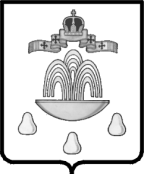 АДМИНИСТРАЦИЯ КАШИНСКОГО  РАЙОНАПОСТАНОВЛЕНИЕот _____________________                                                             №__________Об организации отдыха, оздоровления и занятости детей и подростков Кашинского района в 2018 годуВ целях реализации Закона Российской Федерации от 19.04.1991          № 1032-I «О занятости населения в Российской Федерации» и Закона Тверской области от 31.03.2010 № 24-ЗО «Об организации и обеспечении отдыха и оздоровления детей в Тверской области», постановлением Правительства Тверской области от 13.12.2017 № 422-пп, Администрация Кашинского районаПОСТАНОВЛЯЕТ:1. Определить уполномоченным органом, координирующим организацию мероприятий по отдыху, оздоровлению и занятости детей в каникулярное время, Отдел образования Администрации Кашинского района.2. Утвердить:2.1. план мероприятий по организации и обеспечению отдыха, оздоровления и занятости детей и подростков Кашинского района в 2018 году  (приложение № 1);2.2. стоимость путевки в МБУ ДОЛ «Сосновый», расположенный на территории Кашинского района, со сроком пребывания 21 день в период школьных каникул для детей в возрасте от 4 до 17 лет (включительно) в первую смену в размере 16665 (шестнадцать тысяч шестьсот шестьдесят пять) рублей; во вторую смену 14905 (четырнадцать тысяч девятьсот пять) рублей; 2.3. предельные нормативы расходов, осуществляемых муниципальным образованием «Кашинский район» за счет субсидии из областного бюджета Тверской области бюджетам муниципальных образований Тверской области на организацию отдыха детей в каникулярное время (приложение № 2);2.4. нормативы стоимости набора продуктов питания, расходов на культурное обслуживание и физкультурно-оздоровительные мероприятия на одного ребенка в день для МБУ ДОЛ «Сосновый», лагерей с дневным пребыванием, многодневных походов и палаточных лагерей  (приложение    № 3);2.5. состав Координационного совета для решения практических вопросов, организации и проведения летней работы в 2018 году (приложение № 4);2.6. реестр организаций отдыха и оздоровления детей и подростков, функционирующих в период лета 2018 года в системе образования Кашинского района (приложение № 5).2.7. расходы бюджета МО «Кашинский район» на оплату стоимости 2 путевок в МБУ ДОЛ «Сосновый» для детей, состоящих на учете в КДН.3. Установить освобождение от оплаты за питание работников первой и второй смены МБУ ДОЛ «Сосновый».4. Отделу образования Администрации Кашинского района:4.1.обеспечить полное и своевременное выполнение плана мероприятий по организации и обеспечению отдыха, оздоровления и занятости детей и подростков Кашинского района, утвержденного настоящим постановлением;4.2. ежемесячно в срок до 25 числа представлять информацию о ходе подготовки к проведению оздоровительной кампании детей, начале оздоровительной кампании детей, ходе и итогах проведения оздоровительной кампании детей в Министерство образования Тверской области.4.3. разработать и утвердить порядок предоставления путевок в организации отдыха и оздоровления детей; порядок формирования стоимости путевки в организации отдыха и оздоровления детей; порядок ведения учета детей, направленных на отдых в организации отдыха и оздоровления детей; порядок страхования детей, направляемых на отдых в организации отдыха и оздоровления детей; порядок доставки детей в организации отдыха и оздоровления детей.5. Контрактной службе Администрации Кашинского района обеспечить своевременное проведение закупок товаров и услуг для МБУ ДОЛ «Сосновый». 6. Директору МБУ ДОЛ «Сосновый»: 6.1. обеспечить прохождение медицинского, гигиенического обучения работников МБУ ДОЛ «Сосновый»;6.2. создать условия для обеспечения безопасности жизни и здоровья детей на территории МБУ ДОЛ «Сосновый», определить ответственных за обеспечение безопасности жизни и здоровья детей во время пребывания в лагере в течение первой и второй смены, в том числе организовать круглосуточную лицензированную охрану лагеря;6.3. обеспечить соблюдение требований противопожарной безопасности, санитарно-эпидемиологических требований к устройству, содержанию и организации режима работы организаций отдыха и оздоровления детей, особое внимание, уделяя организации полноценного питания детей, организации купания детей;6.4. обеспечить установленные меры безопасности в период пребывания детей в МБУ ДОЛ «Сосновый»;6.5. обеспечить в установленном порядке страхование детей на период их пребывания в МБУ ДОЛ «Сосновый» (включая проезд к месту отдыха и обратно);6.6. принять меры по подготовке и подбору квалифицированного персонала, имеющего опыт работы в организациях отдыха и оздоровления детей, с учетом требований трудового законодательства;6.7. провести проверки оборудования плоскостных сооружений на предмет его безопасного использования;6.8. организовать инструктирование работников смен в МБУ ДОЛ «Сосновый» по действиям в чрезвычайных ситуациях;6.9. обеспечить контроль поставки пищевых продуктов в МБУ ДОЛ «Сосновый», выполнением условий конкурсных отборов поставщиками, учитывая наличие у поставщиков документов, подтверждающих качество и безопасность продуктов питания, складских помещений, транспорта для доставки продуктов питания, проведение дератизационных и дезинфекционных мероприятий, направленных на профилактику инфекционных заболеваний;6.10. предусматривать в установленных законодательством случаях при определении поставщиков (подрядчиков, исполнителей) среди хозяйствующих субъектов, оказывающих услуги по организации общественного питания или поставке продовольственного сырья и пищевых продуктов, требования, установленные постановлением Правительства Российской Федерации от 04.02.2015 №99 «Об установлении дополнительных требований к участникам закупки отдельных видов товаров, работ, услуг, случаев отнесения товаров, работ, услуг к товарам, работам, услугам, которые по причине их технической и (или) технологической сложности, инновационного, высокотехнологичного или специализированного характера способны поставить, выполнить, оказать только поставщики (подрядчики, исполнители), имеющие необходимый уровень квалификации, а также документов, подтверждающих соответствие участников закупки указанным дополнительным требованиям», а так же требования по соблюдению санитарного законодательства.7. Директорам общеобразовательных организаций, расположенных на территории Кашинского района:7.1.  предусмотреть средства на организацию подвоза обучающихся в лагеря с дневным пребыванием детей, на оплату труда педагогических работников, занятых в лагерях с дневным пребыванием детей во время очередного отпуска;7.2. создать условия для обеспечения предупреждения детского травматизма, безопасности дорожного движения в каникулярное время;7.3. при отправке организованных детских коллективов в другие регионы за трое суток до отправки предоставлять в Министерство образования Тверской области и Управление Федеральной службы по надзору в сфере защиты прав потребителей и благополучия человека по Тверской области информацию об их численности и сопровождающих лиц, виде транспорта, используемого для перевозки детей, подтверждение обязательного медицинского сопровождения, подтверждение организации горячего питания при нахождении в пути более 3-х суток или согласование «сухого пайка»;7.4. провести проверку оборудования плоскостных сооружений на предмет их безопасного использования;7.5. обеспечить готовность лагерей с дневным пребыванием детей к открытию до 30.05.2018;7.6. не допускать снижения количества детей, охваченных всеми формами оздоровления по сравнению с 2017 годом;7.7. обеспечить прохождение гигиенического обучения работников лагерей с дневным пребыванием до 01.06.2018;7.8. обеспечить прохождение медицинского осмотра работников лагерей с дневным пребыванием до 01.06.2018;7.9. обеспечить установленные меры безопасности в период пребывания детей в лагерях с дневным пребыванием;7.10. расходы по оплате приготовления пищи и прочие коммунальные затраты в лагерях дневного пребывания детей осуществлять за счет средств бюджета Кашинского района в размере 100%;7.11. обеспечить контроль за поставкой пищевых продуктов в лагеря с дневным пребыванием детей, выполнением условий конкурсных отборов поставщиками, учитывая наличие у поставщиков документов, подтверждающих качество и безопасность продуктов питания, складских помещений, транспорта для доставки продуктов питания, проведение дератизационных и дезинфекционных мероприятий, направленных на профилактику инфекционных заболеваний;7.12. обеспечить  занятость обучающихся досуговыми формами отдыха на базе общеобразовательных организаций в период летних каникул;7.13.Обеспечить занятость в период летних каникул 100% обучающихся, состоящих на всех видах профилактического учета;7.14. предусматривать в установленных законодательством случаях при определении поставщиков (подрядчиков, исполнителей) среди хозяйствующих субъектов, оказывающих услуги по организации общественного питания или поставке продовольственного сырья и пищевых продуктов, требования, установленные постановлением Правительства Российской Федерации от 04.02.2015 №99 «Об установлении дополнительных требований к участникам закупки отдельных видов товаров, работ, услуг, случаев отнесения товаров, работ, услуг к товарам, работам, услугам, которые по причине их технической и (или) технологической сложности, инновационного, высокотехнологичного или специализированного характера способны поставить, выполнить, оказать только поставщики (подрядчики, исполнители), имеющие необходимый уровень квалификации, а также документов, подтверждающих соответствие участников закупки указанным дополнительным требованиям», а так же требования по соблюдению санитарного законодательства.8. Комитету по культуре, туризму, спорту и делам молодежи Администрации Кашинского района:8.1. обеспечить организацию и проведение в летний период дней здорового спорта, в том числе проведение соревнований по уличному баскетболу, дворовому футболу;8.2. совместно с Комиссией по делам несовершеннолетних разработать комплекс дополнительных  мер по предупреждению безнадзорности, беспризорности, профилактике правонарушений несовершеннолетних в период летних каникул до 01.06.2018;8.3. содействовать культурному обслуживанию детей в муниципальных лагерях через подведомственные учреждения культуры;8.4. обеспечить систематическую занятость детей на базе учреждений культуры, объектах спорта в период летних каникул;8.5.  обеспечить заключение соглашений и договоров на организацию временного трудоустройства подростков в возрасте от 14 до 18 лет в  свободное от учебы время, в том числе в летний период.9. Рекомендовать: 9.1. Территориальному отделу социальной защиты населения Кашинского района обеспечить организацию отдыха и  оздоровления детей, находящихся в трудной жизненной ситуации, в том числе на базе МБУ ДОЛ «Сосновый»;	9.2. Отделению - Отделу надзорной деятельности по Кашинскому, Калязинскому и Кесовогорскому району:9.2.1. принять участие в комиссии по приемке  оздоровительных лагерей всех типов (далее муниципальные лагеря);9.2.2. организовать проведение занятий по учебной эвакуации детей на случай пожара в МБУ ДОЛ «Сосновый»;9.3. ГКУ Тверской области «Центр занятости населения Кашинского района» организовать взаимодействие с Комитетом по культуре, туризму, спорту и делам молодежи Администрации Кашинского района, общеобразовательными организациями, расположенными на территории Кашинского района, по вопросам временного трудоустройства несовершеннолетних в период летних каникул.9.4. ГБУЗ «Кашинская центральная районная больница» (по согласованию):9.4.1. обеспечить муниципальные лагеря медицинскими кадрами (на договорной основе);9.4.2. подготовить список рекомендуемых лекарственных препаратов для обеспечения деятельности медицинских кабинетов  оздоровительных лагерей.10. Контроль за исполнением настоящего постановления возложить на Первого заместителя Главы Администрации Кашинского района             Карюгина В.Ю.11.  Настоящее постановление вступает в силу со дня его подписания, подлежит официальному опубликованию в газете «Кашинская газета» и размещению на официальном сайте Администрации Кашинского района.Глава Кашинского района                                                                Г.Г. БаландинЛист согласования постановления Администрации Кашинского района               от  13.02.2018  №52 «Об организации отдыха, оздоровления и занятости детей и подростков Кашинского района в 2018 году»ПЛАН МЕРОПРИЯТИЙпо организации  и обеспечению отдыха, оздоровления и занятости детей и подростков Кашинского районав 2018 годуПРЕДЕЛЬНЫЕ НОРМАТИВЫ РАСХОДОВ,осуществляемых муниципальным образованием «Кашинский район»за счет субсидии из областного бюджета Тверской области бюджетам муниципальных образований Тверской области на организацию отдыха детей в каникулярное время	1. Норматив расходов, осуществляемых муниципальным образованием «Кашинский район» за счет субсидии из областного бюджета Тверской области на организацию  отдыха детей в каникулярное время, связанных с оплатой стоимости путевки в загородные оздоровительные организации, расположенные на территории Тверской области (со сроком пребывания 21 день в период школьных каникул), в размере 8 894 (восемь тысяч восемьсот девяносто четыре) рубля для детей работников государственных и муниципальных учреждений.	2. Норматив расходов, осуществляемых муниципальным образованием «Кашинский район» за счет субсидии из областного бюджета Тверской области на организацию  отдыха детей в каникулярное время, связанных с оплатой стоимости путевки в загородные оздоровительные организации, расположенные на территории Тверской области (со сроком пребывания 21 день в период школьных каникул), в размере 4 447 (четыре тысячи четыреста сорок семь) рублей для иных категорий детей.	3. Норматив расходов, осуществляемых муниципальным образованием «Кашинский район» за счет субсидии из областного бюджета Тверской области на организацию  отдыха детей в каникулярное время или за счет субсидии из бюджета Кашинского района на обеспечение организации отдыха детей в каникулярное время, связанных с оплатой стоимости набора продуктов питания на одного ребенка в день в лагере с дневным пребыванием, лагере труда и отдыха, - 85 рублей.	4. Норматив расходов, осуществляемых муниципальным образованием «Кашинский район» за счет субсидии из областного бюджета Тверской области на организацию  отдыха детей в каникулярное время, связанных с оплатой стоимости набора продуктов питания на одного ребенка в день, рекомендуемого при составлении суточного рациона юного туриста, в палаточных лагерях и многодневных походах – 119 рублей.	5.	Норматив расходов, осуществляемых муниципальным образованием «Кашинский район» за счет субсидии из областного бюджета Тверской области на организацию отдыха детей в каникулярное время на одного ребенка в день на культурное обслуживание и физкультурно-оздоровительные мероприятия 5% от нормативов расходов, установленных на питание в лагерях с дневным пребыванием, лагерях труда и отдыха, палаточных лагерях.Нормативы стоимости набора продуктов питания, расходов на культурное обслуживание и физкультурно-оздоровительные мероприятия на одного ребенка в день для МБУ ДОЛ «Сосновый»,  лагерей с дневным пребыванием, многодневных походов, палаточных лагерейСтоимость набора продуктов питания на одного ребенка в день в МБУ ДОЛ  «Сосновый»:  I смена – 294 рубля 56 копеек, II смена – 256 рублей 14 копеек.Стоимость набора продуктов питания на одного ребенка в день в лагере дневного пребывания - 108 рублей 50 копеек.Стоимость набора продуктов питания на одного ребенка в день  при составлении суточного рациона  юного туриста в многодневных походах, в палаточных лагерях – 119 рублей.Стоимость расходов на одного ребенка в день на культурное обслуживание и физкультурно-оздоровительные мероприятия - 5 % от расходов, установленных на питание  в лагерях с дневным пребыванием, лагерях труда и отдыха, палаточных лагерях.СОСТАВ КООРДИНАЦИОННОГО СОВЕТАдля решения практических вопросов, организации и проведения летней работы в 2018 году РЕЕСТР ОРГАНИЗАЦИЙ ОТДЫХА И ОЗДОРОВЛЕНИЯ детей и подростков, функционирующих в период лета 2018 года в системе образования Кашинского района             ».                                                                                                                                                                                              Заведующий Отделом образованияАдминистрации Кашинского района                                      ______________________________________                                                                                                                         (личная подпись) Первый заместитель Главы Администрации Кашинского района                                                                         «___»______________20__ г.Заведующий Отделом образованияАдминистрации Кашинского района«___»______________20__ г.В.Ю. Карюгин    Ю.В. ДавыдоваГлавный врач ГБУЗ «Кашинская ЦРБ»«___»______________20__ г.И.В.БогдановаЗаместитель Главы Администрации Кашинского района,Начальник Финансового управления  «___»______________20__ г.С.В. СухановаДиректор ГКУ Тверской области «ЦЗН Кашинского района»«___»______________20__ г.И.И. ПоляковаНачальник  Территориального отдела Управления Роспотребнадзора по Тверской области  в  Кашинском районе«___»______________20__ г.Е.А. СкрыпниковаНачальник Отделения - Отдела надзорной деятельности по Кашинскому, Калязинскому и Кесовогорскому району «___»______________20__ г.А.С. ТрещеткинДиректор ГКУ Тверской области«Центр социальной поддержки населения» Кашинского района«___»______________20__ г.Т.П. ПлатоваПредседатель Комитета по культуре, туризму, спорту и делам молодежи Администрации Кашинского района«___»______________20__ г.А.В. КузьминДиректор МБУ ДОЛ «Сосновый»«___»______________20__ г.Н.В. ЛопатинаДиректор МБОУ Краснопутиловской ООШ«___»______________20__ г.Е.В.ИвановаОтветственный секретарь комиссии по делам несовершеннолетних и защите их прав муниципального образования «Кашинский район»«___»______________20__ г.Л.Е. Воронова Приложение № 1к постановлению Администрации от  13.02.2018 №52  № ппНаименованиеосновных мероприятийСрокиисполненияИсполнители1. Организационное обеспечение1. Организационное обеспечение1. Организационное обеспечение1. Организационное обеспечениеЗаседания Координационного совета по вопросам отдыха, оздоровления и занятости детей и подростков Февраль Первый заместитель Главы Администрации Кашинского района Принятие муниципальных нормативных правовых актов Администрации Кашинского района, регулирующих вопросы отдыха, оздоровления и занятости детей и подростковЯнварьГлава Администрации Кашинского районаРазработка и утверждение плана подготовки МБУ ДОЛ «Сосновый»Определение объемов средств, необходимых для проведения текущих ремонтов, укрепления материально-технической базы учреждений отдыха и оздоровления детей и подростков в целях сохранения и развития организаций отдыха и оздоровления  детей на 2018 годАпрельМБУ ДОЛ «Сосновый»Формирование муниципальных  межведомственных комиссий (советов) по организации оздоровления, отдыха и занятости детей и подростков в целях совершенствования взаимодействия органов исполнительной власти, местного самоуправления и работодателей.Апрель Первый заместитель Главы Администрации Кашинского районаЗаключение Соглашения  между Администрацией  Кашинского района и Министерством образования Тверской области о взаимодействии по организации отдыха детей в каникулярное время, по созданию условий для развития системы отдыха и оздоровления детей и подростковАпрель- майГлава Кашинского районаРазработка и утверждение муниципального и отраслевых планов мероприятий  по организации отдыха и занятости детей и подростков Апрель-майПервый заместитель Главы Администрации Кашинского района Территориальный отдел социальной защиты населения Кашинского района Отдел образования Администрации Кашинского района Комитет по культуре, туризму, спорту и делам молодежи Администрации Кашинского района Организация в первоочередном порядке отдыха и занятости:детей, находящихся в трудной жизненной ситуации;детей, состоящих на учете в комиссиях по делам несовершеннолетних;детей, находящихся под опекой (попечительством), на патронатном воспитании в семьях, в приемных и многодетных семьях; одаренных детей (профильные смены); Апрель-августТерриториальный отдел социальной защиты населения Кашинского районаОтдел образования Администрации Кашинского районаКомиссия по делам несовершеннолетних и защите их прав муниципального образования «Кашинский район»Медицинский осмотр и отбор детей, направляемых в организации отдыха и оздоровления детей, а также проведение профилактических мероприятий, направленных на предупреждение инфекционных заболеваний.В течение годаГБУЗ  «Кашинская ЦРБ»Организация малозатратных форм детского отдыха,  лагерей с дневным пребыванием детей, походов, экскурсий Май-август Отдел образования Администрации Кашинского районаКомитет по культуре, туризму, спорту и делам молодежи Администрации Кашинского районаТерриториальный отдел социальной защиты населения Кашинского района Организация профильных и тематических смен различной направленности для одаренных детей (туристических, спортивных, краеведческих, военно-патриотических, экологических и др.) в организациях отдыха и оздоровления детей и подростков, в том числе из малообеспеченных семейВ период школьных каникулОтдел образования Администрации Кашинского района, Руководители муниципальных лагерейКомитет по культуре, туризму, спорту и делам молодежи Администрации Кашинского районаТерриториальный отдел социальной защиты населения Кашинского районаОбеспечение на безвозмездной основе:- сопровождения детей к месту отдыха и обратно;- правопорядка в муниципальных лагерях  и на прилегающей к ним территории; - проведение  профилактических  мероприятий, направленных на предупреждение и пресечение преступлений и других правонарушений на территории муниципальных лагерейИюнь-август Межмуниципальный отдел МВД России «Кашинский» 12.Организация культурного обслуживания организованных групп детейВ период школьных каникулКомитет по культуре, туризму, спорту и делам молодежи Администрации Кашинского района13.Контроль за целевым использованием средств, выделенных из областного бюджета Тверской области на организацию отдыха, оздоровления  и занятости детей и подростковЕжемесячноОтдел образования Администрации Кашинского районаТерриториальный отдел социальной защиты населения Кашинского района114.Обеспечение проведения мероприятий по дезинсекции, дезинфекции, дератизации в МБУ ДОЛ «Сосновый», палаточных лагерях, лагерях с дневным пребывание детейДо начала летнегосезона и между сменамиОтдел образования Администрации Кашинского района15.Мониторинг организации отдыха, оздоровления  и занятости детей и подростков на территории  Кашинского районаЕжемесячноОтдел образования Администрации Кашинского района ГКУ Тверской области «ЦЗН Кашинского района»Территориальный отдел Управления Роспотребнадзора по Тверской области в Кашинском районе2.Кадровое обеспечение2.Кадровое обеспечение2.Кадровое обеспечение2.Кадровое обеспечение16.Проведение семинаров и других форм повышения квалификации руководителей и педагогических работников муниципальных лагерей по вопросам оздоровительной кампании детейАпрель-июльОтдел образования Администрации Кашинского района17.Содействие в обеспечении детских оздоровительных учреждений работниками из числа  педагогов ОУ, тренеров-преподавателей, концертмейстеров, аккомпаниаторов, организаторов культурных программ Июнь-августОтдел образования Администрации Кашинского района, Учреждения дополнительного образования детей Комитет по культуре, туризму, спорту и делам молодежи Администрации Кашинского района18.Обеспечение комплектования детских оздоровительных учреждений всех типов медицинским персоналом с опытом работы в детских учрежденияхИюнь-августГБУЗ «Кашинская ЦРБ»3. Информационное обеспечение3. Информационное обеспечение3. Информационное обеспечение3. Информационное обеспечение19.Освещение мероприятий по организации отдыха и занятости детей на территории Кашинского района  в 2018 году в средствах массовой информации, на сайте Администрации Кашинского района в сети Интернет Апрель-августОтдел образования Администрации Кашинского районаТерриториальный отдел социальной защиты населения Кашинского районаГКУ Тверской области «ЦЗН Кашинского района» Комитет по культуре, туризму, спорту и делам молодежи Администрации Кашинского района МБУ ДОЛ «Сосновый»20.Размещение реестра организаций отдыха и оздоровления детей в 2018 году в информационно-телекоммуникационной сети ИнтернетАпрель Отдел образования Администрации Кашинского районаПриложение № 2к постановлению Администрации от 13.02.2018  №52  Приложение № 3к постановлению Администрации от 13.02.2018  № 52 Приложение № 4к постановлению Администрации от 13.02.2018  № 52  КарюгинВалерий Юрьевич - Первый заместитель Главы Администрации Кашинского района, председатель Координационного совета;Члены Координационного совета:Члены Координационного совета:Кузьмин Александр Викторович  - Председатель Комитета по культуре, туризму, спорту и делам молодежи Администрации Кашинского района;Иванова Екатерина Викторовна  - директор МБОУ Краснопутиловская ООШ Воронова Любовь Евгеньевна- ответственный секретарь комиссии по делам                           несовершеннолетних и защите их прав муниципального образования «Кашинский район»Давыдова Юлия Валерьевна- заведующий Отделом образования Администрации Кашинского района, заместитель председателя Координационного совета.Лопатина Наталья Валерьевна  - директор МБУ ДОЛ «Сосновый»;ПлатоваТатьяна Павловна  - начальник Территориального отдела социальной защиты  населения Кашинского района (по согласованию);Полякова Ирина Игоревна  - директор ГКУ Тверской области «ЦЗН Кашинского района» (по согласованию);СкрыпниковаЕлена Анатольевна  - начальник  Территориального отдела Управления Роспотребнадзора по Тверской области   в  Кашинском районе (по согласованию);СухановаСветлана Витальевна - Заместитель Главы Администрации Кашинского района, Начальник Финансового управленияТрещеткин Александр  Сергеевич- Начальник Отделения - Отдела надзорной деятельности по Кашинскому, Калязинскому и Кесовогорскому району (по согласованию);Приложение № 5к постановлению Администрации от  13.02.2018 №52  №п/пПолное наименование оздоровительной организации в соответствии с уставом или Положением о лагереФорма собственностиУчредитель (полное наименование учреждения, на базе которого создан лагерь)Адрес фактический и юридический, контактные телефоны, адрес электронной почтыРежим работы (круглогодичный или сезонный), количество и сроки проведения сменКоличество мест в смену, возрастная категория детейУсловия для проживания детей и проведения досугаСтоимость путевки (либо стоимость одного дня пребывания ребенка в лагере), руб.Группа санитарно-эпидемиологического благополучияКраткая информация об оздоровительной организации (сведения о характеристике местности, в которой располагается оздоровительная организация, маршрут следования до организации, расстояние до ближайшего населенного пункта, реализуемые программы, условия оказания медицинской помощи детям, адрес сайта, на котором размещен паспорт лагеря123456789101Муниципальное бюджетное учреждение Детский оздоровительный лагерь «Сосновый»муниципальнаяОтдел образования Администрации Кашинского района171622, Тверская область, Кашинский район, д. Посады, д.2а, тел. 8(48234)25404сезонный,              1 смена с 15.06.2018  по 05.07.2018 ,2 смена с 09.07.2018  по 29.07.2018 120 мест, возрастная категория детей от 7 до 17 лет (включительно)Проживание детей организовано в 3-х корпусах. Корпуса оснащены современной мебелью, АПС, имеются умывальные и туалетные комнаты. В корпусе №3 расположен актовый зал с современным мультимедийным оборудованием. Пищеблок модернизирован в 2014 году, установлено современное технологическое оборудование1 смена – 16665 руб., 2 смена – 14905 руб.перваяЛагерь обеспечен квалифицированными педагогическими кадрами. Созданы все условия для обеспечения безопасности жизни и здоровья детей, обеспечены санитарно-эпидемиологические требования к обустройству; особое внимание уделено организации полноценного пятиразового питания детей и организации купания. Кроме прочего лагерь обеспечен медицинскими кадрами, организовано круглосуточное дежурство пожарного поста, круглосуточная охрана. Ведется постоянное видеонаблюдение.2Лагерь с дневным пребыванием детей на базе Муниципального бюджетного общеобразовательного учреждения средней общеобразовательной школы №1муниципальнаяОтдел образования Администрации Кашинского района (Муниципальное бюджетное общеобразовательное учреждение средняя общеобразовательная школа №1)171640, Тверская область, г. Кашин, ул. Ленина, д.30/5, тел. 8(48234)20663, shmou1@yandex.ruсезонный,              1 смена с 04.06.2018  по 24.06.2018    2 смена с 02.07.2018-22.07.201895 мест, возрастная категория детей: от 6 лет 6 месяцев до 17 летДля организации досуговой деятельности используется актовый зал школы, оснащенный мультимедийным оборудованием, школьная площадка, спортивный зал. Спальные комнаты располагаются в кабинетах, оснащены АПС. Организация дневного сна осуществляется по гендерному признаку. Питание организовано на базе школьной столовой1708 руб. 95 коп. (родительская плата 352 руб.50 коп.) перваяЛагерь с дневным пребыванием детей располагается в г.Кашине, в здании МБОУ СОШ №1, реализуется программа спортивного и творческого направления. Оказание медицинской помощи осуществляется ГБУЗ "Кашинская ЦРБ". Информация о лагере расположена на сайте http://www.schooln12006.narod.ru/3Лагерь с дневным пребыванием детей на базе Муниципального бюджетного общеобразовательного учреждения средней общеобразовательной школы №3муниципальнаяОтдел образования Администрации Кашинского района (Муниципальное бюджетное общеобразовательное учреждение средняя общеобразовательная школа №3)171640, Тверская область, г. Кашин, ул. Республиканская, д.20, тел. 8(48234)21163, sv6012@mail.ruсезонный,              1 смена с 02.07.2018  по 22.07.2018    95 мест, возрастная категория детей: от 6 лет 6 месяцев до 17 лет Для организации досуговой деятельности используется актовый зал школы, оснащенный мультимедийным оборудованием, школьная площадка, спортивный зал. Спальные комнаты располагаются в кабинетах, оснащены АПС. Организация дневного сна осуществляется по гендерному признаку. Питание организовано на базе школьной столовой.1708 руб. 95 коп. (родительская плата 352 руб.50  коп.)перваяЛагерь расположен в городе, обеспечен квалифицированными кадрами. Оказание медицинской помощи осуществляется ГБУЗ "Кашинская ЦРБ". Информация о лагере расположена на сайте http://сош3-кашин.рф4Лагерь с дневным пребыванием детей на базе Муниципального бюджетного общеобразовательного учреждения средней общеобразовательной школы №5муниципальнаяОтдел образования Администрации Кашинского района (Муниципальное бюджетное общеобразовательное учреждение средняя общеобразовательная школа №5)171640, Тверская область, г. Кашин, ул. 25 Октября, д.20, тел. 8(48234)21894, so5@mail.ruсезонный,              1 смена с 04.06.2018  по 24.06.2018    2 смена с 02.07.2018-22.07.201895 мест, возрастная категория детей: от 6 лет 6 месяцев до 17 летДля организации досуговой деятельности используется актовый зал школы, оснащенный мультимедийным оборудованием, школьная площадка, спортивный зал. Спальные комнаты располагаются в кабинетах, оснащены АПС. Организация дневного сна осуществляется по гендерному признаку. Питание организовано на базе школьной столовой.1708 руб. 95 коп. (родительская плата 352 руб.50  коп.)перваяЛагерь расположен в городе., обеспечен квалифицированными кадрами.Оказание медицинской помощи осуществляется ГБУЗ "Кашинская ЦРБ". Информация о лагере расположена на сайте http://kashin-shkola5.ucoz.ru/5Лагерь с дневным пребыванием детей на базе  Муниципального бюджетного общеобразовательного учреждения Барыковской начальной общеобразовательной школы муниципальнаяОтдел образования Администрации Кашинского района (Муниципальное бюджетное общеобразовательное учреждение Барыковская начальная общеобразовательная школа )171632, Тверская область, Кашинский район, д. Барыково, ул. Слободка, д.30, тел. 8(48234)61132 ruchkina1973@mail.ruсезонный                  1 смена с 04.06.2018 по 24.06.2018    10 мест, возрастная категория детей: от 6 лет 6 месяцев до 17 летЛагерь располагается в здании МБОУ Барыковской НОШ. Для организованного досуга используется учебный кабинет с мультимедийным оборудованием, настольные игры, клуб Барыковского сельского поселения.1708 руб. 95 коп. (родительская плата 352 руб.50  коп.)вторая Лагерь находится не на проезжей части.  до  второстепенной дороги. Территория лагеря огорожена забором. Достаточное  природное озеленение с разбивкой цветников. ОУ находится в  от районного центра. В деревне Барыково, где и расположена школа и лагерь  имеется ВОП ГБУЗ "Кашинская ЦРБ",  СДК, библиотека, Почтамп, два магазина. Паспорт лагеря расположен на сайте gr-br.ru; school-barykovo.ru6Лагерь с дневным пребыванием детей на базе Муниципального бюджетного общеобразовательного учреждения Булатовской средней общеобразовательной школымуниципальнаяОтдел образования Администрации Кашинского района (Муниципальное бюджетное общеобразовательное учреждение Булатовская средняя общеобразовательная школа)171621, Тверская область, Кашинский район, д. Булатово, д.94, 8(48234)63121 Bulatovo1@yandex.ruсезонный                  1 смена с 04.06.2018 по 24.06.2018    60 мест, возрастная категория детей: от 6 лет 6 месяцев до 17 летДля организации досуговой деятельности используется  школьная площадка, спортивный зал. Спальные комнаты располагаются в кабинетах, оснащены АПС. Организация дневного сна осуществляется по гендерному признаку. Питание организовано на базе школьной столовой.1708 руб. 95 коп. (родительская плата 352 руб.50  коп.)перваяЛагерь реализует программу экологической направленности. Оказание медицинской помощи осуществляется ГБУЗ "Кашинская ЦРБ". Информация о лагере расположена на сайте: http://bulatovo1.ucoz.ru/7Лагерь с дневным пребыванием детей на базе Муниципального бюджетного общеобразовательного учреждения средней общеобразовательной школы им. М.И. КалининамуниципальнаяОтдел образования Администрации Кашинского района (Муниципальное бюджетное общеобразовательное учреждение средняя общеобразовательная школа им. М.И. Калинина)171622, Тверская область, Кашинский район, д. Верхняя Троица, ул. Молодежная, д.2, 8(48234)25339, kalininsoh@yandex.ruсезонный                  1 смена с 04.06.2018 по 24.06.2018    1 смена-70 человек,                    возрастная категория детей: от 6 лет 6 месяцев до 17 летДля организации досуговой деятельности используется актовый зал школы, оснащенный мультимедийным оборудованием, школьная площадка, спортивный зал. Спальные комнаты располагаются в кабинетах, оснащены АПС. Организация дневного сна осуществляется по гендерному признаку. Питание организовано на базе школьной столовой.1708 руб. 95 коп. (родительская плата 352 руб.50  коп.)перваяЛагерь находится в сельской местности, в д. Верхняя Троица; реализует оздоровительно-развивающую программу с эколого-краеведческой направленностью; имеются все условия для оказания медицинской помощи детям; медицинский и процедурный кабинеты, медицинская сестра, в  от школы офис врача общей практики; паспорт лагеря размещён на сайте школы: http://schoolkalinin/com/8Лагерь с дневным пребыванием детей на базе Муниципального бюджетного общеобразовательного учреждения Коробовской основной общеобразовательной школы муниципальнаяОтдел образования Администрации Кашинского района (Муниципальное бюджетное общеобразовательное учреждение Коробовская основная общеобразовательная школа)171616, Тверская область, Кашинский района, д. Коробово, д.88, 8(48234)63233, korobovo87@yandex.ruсезонный                  1 смена с 04.06.2018 по 24.06.2018    28 мест, возрастная категория детей: от 6 лет 6 месяцев до 17 летДля организации досуговой деятельности используется  спортивный зал. Спальные комнаты располагаются в кабинетах, оснащены АПС. Организация дневного сна осуществляется по гендерному признаку. Питание организовано на базе школьной столовой.1708 руб. 95 коп. (родительская плата 352 руб.50  коп.)втораяЛагерь расположен в деревне Коробово,  в   от  города  Кашина , в    от  реки Волга. В  от лагеря в д. Щекотово находится фельдшерский медицинский пункт ГБУЗ "Кашинская ЦРБ". В лагере реализуется программа «Лагерь – территория здоровья!» по спортивно-оздоровительному направлению. Информация о лагере находится на сайте:http://korobovo87.ru9Лагерь с дневным пребыванием детей на базе Муниципального бюджетного общеобразовательного учреждения Пестриковской средней общеобразовательной школы муниципальнаяОтдел образования Администрации Кашинского района (Муниципальное бюджетное общеобразовательное учреждение Пестриковская средняя общеобразовательная школа) 171640, Тверская область, Кашинский район, д. Пестриково, д.43а, 8(48234)61210, klk1451@yandex.ruсезонный                  1 смена с 04.06.2018 по 24.06.2018    60 мест, возрастная категория детей: от 6 лет 6 месяцев до 17 летДля организации досуговой деятельности используется школьная площадка, спортивный зал. Спальные комнаты располагаются в кабинетах, оснащены АПС. Организация дневного сна осуществляется по гендерному признаку. Питание организовано на базе школьной столовой.1708 руб. 95 коп. (родительская 352 руб.50  коп.)втораяУчреждение находится в самом населённом пункте. Подвоз осуществляется школьным автотранспортом. Программалетнего оздоровительного лагеряс дневным пребыванием детей на базе МБОУ Пестриковской СОШ«Зеленая страна». Оказание медицинской помощи осуществляется  ФАП ГБУЗ Тверской области  "Кашинская  центральная  районная больница. Паспорт лагеря находится на сайте:  www.schoolpestrikovo.ru10Лагерь с дневным пребыванием детей на базе Стуловского филиала Муниципального бюджетного общеобразовательного учреждения Пестриковской средней общеобразовательной школы муниципальнаяОтдел образования Администрации Кашинского района (Стуловский филиал Муниципального бюджетного образовательного учреждения Пестриковской средней общеобразовательной школы)171607, Тверская область, Кашинский район, п. Стулово, ул. Центральная, д.26, 8(48234)61372,  tam.p2009@yandex.ru сезонный                  1 смена с 04.06.2018 по 24.06.2018    18 мест, возрастная категория детей: от 6 лет 6 месяцев до 17 летЛагерь располагается в здании МБОУ Барыковской НОШ. Для организованного досуга используется учебный кабинет с мультимедийным оборудованием, настольные игры, клуб Фарафоновского сельского поселения.1708 руб. 95 коп. (родительская плата 352 руб.50  коп.)втораяОказание медицинской помощи осуществляется ГБУЗ "Кашинская ЦРБ". Информация о лагере расположена на сайте: http://tam-p.ru/14Палаточный лагерь Муниципального бюджетного общеобразовательного учреждения средней общеобразовательной школы им. М.И. КалининамуниципальнаяОтдел образования Администрации Кашинского района (Муниципальное бюджетное общеобразовательное учреждение средняя общеобразовательная школа им. М.И. Калинина)171622, Тверская область, Кашинский район, д. Верхняя Троица, ул. Молодежная, д.2, 8(48234)25339, kalininsoh@yandex.ruсезонный, 1 смена с 18.06.2018 по 22.06.201820 мест, возраст с 10 до 18 летПроживание детей организовано в 2-х и 3-х местных палатках. Проводится противоклещевая обработка территории. Питание организовано на базе столовой МБОУ СОШ им. М.И.Калинина. Досуг детей организован на прилегающей к школе территории, в спортивном зале школыСтоимость  1 дня – 124 руб. 95 коп. (родительская плата отсутствует)втораяЛагерь расположен на территории МБОУ СОШ им. М.И. Калинина в  от г. Кашина. Организация питания осуществляется на базе столовой МБОУ СОШ им. М.И. Калинина. В  от школы расположен офис врача общей практики.15Палаточный лагерь Муниципального бюджетного общеобразовательного учреждения Краснопутиловской основной общеобразовательной школы муниципальнаяОтдел образования Администрации Кашинского района (Муниципальное бюджетное общеобразовательное учреждение Краснопутиловская основная общеобразовательная школа)171640, Тверская область, Кашинский район, д. Путилово, д.109, 8(48234)64680, putilowo@yandex.ruсезонный, 1 смена с 04.06.2018 по 08.06.20182 сменас 11.06.2018 по 16.06.201820 мест, возраст с 10 до 18 летПроживание детей организовано в 2-х и 3-х местных палатках. Территория лагеря ограждена забором, ведется видеонаблюдение, проводится противоклещевая обработка. Питание организовано на базе столовой МБОУ Краснопутиловской ООШ. Досуг детей организован на прилегающей к школе территории, в спортивном залеСтоимость  1 дня – 124 руб. 95 коп.. (родительская плата отсутствует)втораяЛагерь расположен на территории МБОУ Краснопутиловской ООШ в 3-х км от г. Кашина. Организация питания осуществляется на базе столовой МБОУ Краснопутиловской ООШ. Медицинская помощь детям оказывается работниками ФАП ГБУЗ "Кашинская ЦРБ".